Фамилия,имя_______________________________Вариант II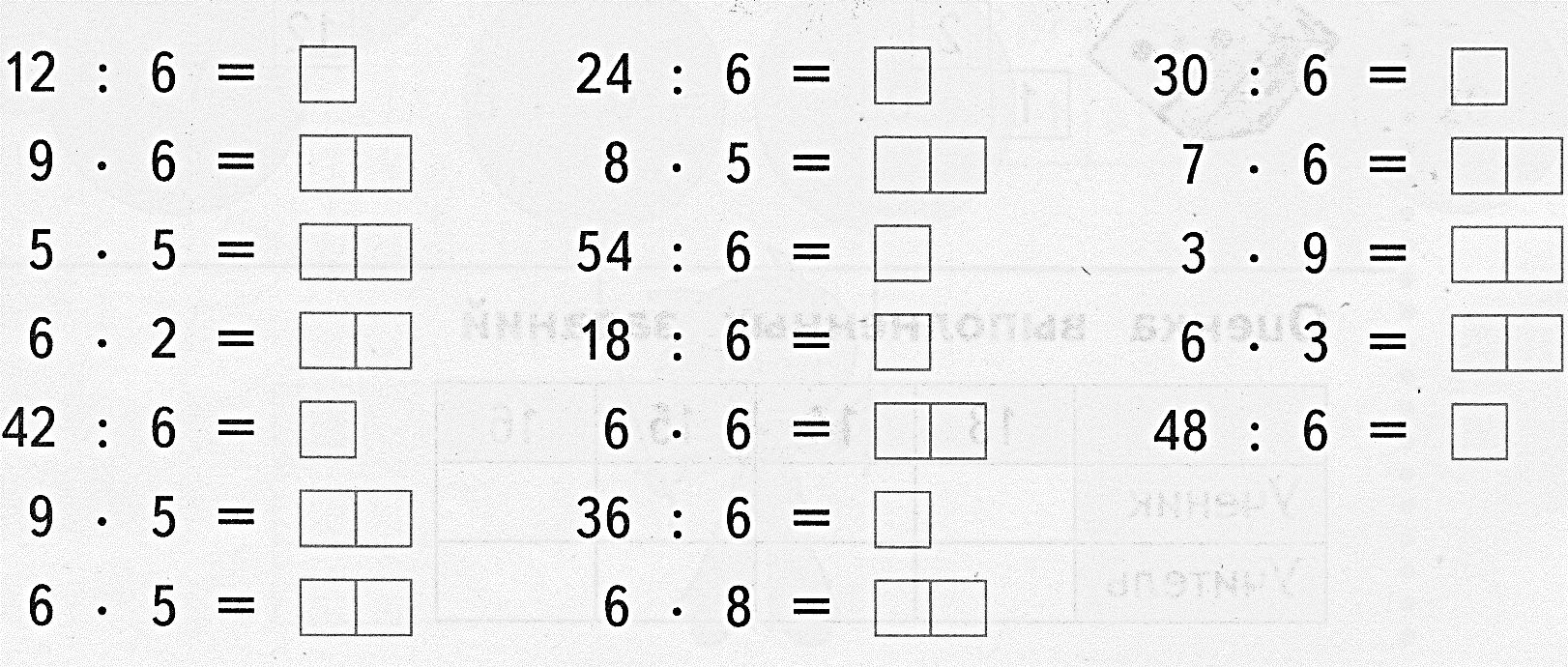 Фамилия,имя_______________________________Вариант I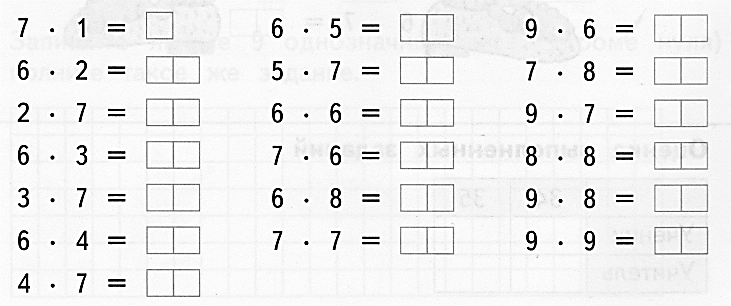 Фамилия,имя_______________________________Вариант II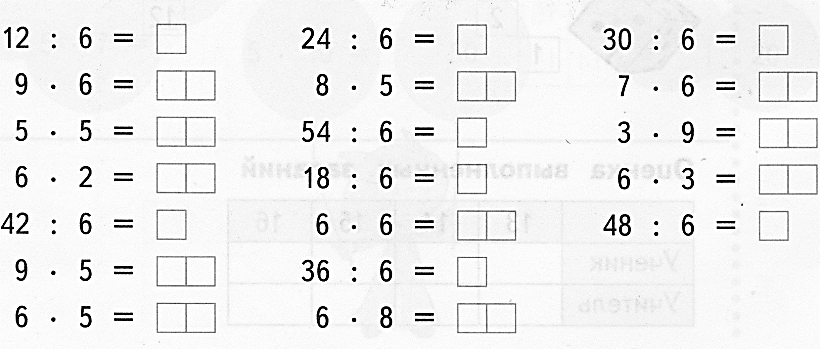 Фамилия,имя_______________________________Вариант IФамилия,имя_______________________________Вариант IIФамилия,имя_______________________________Вариант IФамилия,имя_______________________________Вариант IIФамилия,имя_______________________________Вариант IФамилия,имя_______________________________Вариант IIФамилия,имя_______________________________Вариант I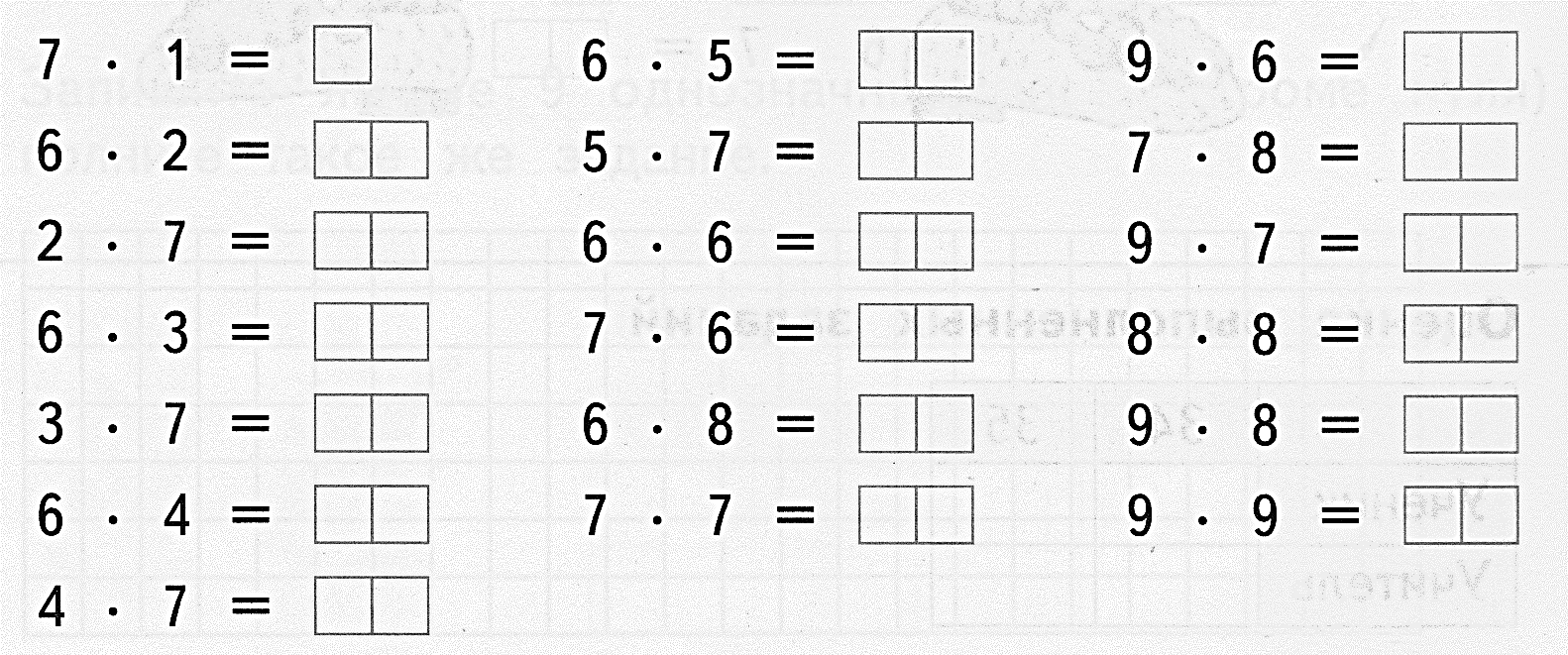 